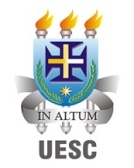 UNIVERSIDADE ESTADUAL DE SANTA CRUZDepartamento de Letras e Artes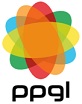 Programa de Pós-Graduação em Letras: Linguagens e RepresentaçõesNOMETÍTULOILHÉUS-BAHIA2020NOMETÍTULODissertação/Tese apresentada ao Programa de Pós-Graduação em Letras: Linguagens e Representações da Universidade Estadual de Santa Cruz como requisito para a obtenção do título de Mestre/Doutor em Letras, sob a orientação do/da Prof./Profa. Dr./Dra. Xxxxxxxxxxxxxxxxxxx.Dissertação/Tese em andamento apresentada ao Programa de Pós-Graduação em Letras: Linguagens e Representações da Universidade Estadual de Santa Cruz, para exame de qualificação, com vistas à apresentação de trabalho de conclusão de curso, sob a orientação do/da Prof./Profa. Dr./Dra. Xxxxxxxxxxxxxxxxxxx.Área de Concentração: Estudos da LinguagemLinha de Pesquisa: Xxxxxxxxxxxxxx xxxxx xxxxxILHÉUS-BAHIA2020Ficha Catalográfica(a ser confeccionada após a defesa do TCC)Este arquivo é apenas uma sugestão de modelo de apresentação para dissertações/teses no PPGL-UESC. Outros formatos são bem-vindos, desde que haja anuência do/da orientador/a.Em qualquer caso, observar os requisitos mínimos de padronização em manuais reconhecidos institucionalmente e/ou nacionalmente.NOMETÍTULODissertação/Tese apresentada ao Programa de Pós-Graduação em Letras: Linguagens e Representações da Universidade Estadual de Santa Cruz como requisito para a obtenção do título de Mestre/Doutor em Letras, sob a orientação do/da Prof./Profa. Dr./Dra. Xxxxxxxxxxxxxxxxxxx.Dissertação/Tese em andamento apresentada ao Programa de Pós-Graduação em Letras: Linguagens e Representações da Universidade Estadual de Santa Cruz, para exame de qualificação, com vistas à apresentação de trabalho de conclusão de curso, sob a orientação do/da Prof./Profa. Dr./Dra. Xxxxxxxxxxxxxxxxxxx._____ de _______________ de 2020.Banca Examinadora_________________________________________Xxxxx xxxxxxxxx  (Orientador/a)Doutor/a em Xxxxx - Universidade Estadual de Santa Cruz_________________________________________Xxxxx xxxxxxxxx  (Examinador/a)Doutor/a em Xxxxx – Universidade..._________________________________________Xxxxx xxxxxxxxx  (Examinador/a)Doutor/a em Xxxxx – Universidade...DedicatóriaAGRADECIMENTOSEpígrafeAUTOR/A, Nome. Título da dissertação/tese: subtítulo, caso se aplique. XXX f. 2020. Dissertação (Mestrado) / Tese (Doutorado). Programa de Pós-Graduação em Letras: Linguagens e Representação – PPGL-UESC. Ilhéus, 2020.RESUMOXxxxxxxxxxxxx xxxxxxxxxxx xxxxxxxxxxx xxxx xxxxx xxxxxx xxxx xxxxxxxxxx xxxxx xx xxxxxxxxxxx xxxxxxxxxxx xxxx xxxxx xxxxxx xxxx xxxxxxxxxx xxxxx xx xxxxxxxxxxx xxxxxxxxxxx xxxx xxxxx xxxxxx xxxx xxxxxxxxxx xxxxx xx.Palavras-chave: Xxxxxxx. Xxxxxx. Xxxxxx. Xxxxxx. Xxxxxx.AUTOR/A, Nome. Título da dissertação/tese em inglês: subtítulo em inglês, caso se aplique. XXX pp. 2020. Dissertação (Mestrado) / Tese (Doutorado). Programa de Pós-Graduação em Letras: Linguagens e Representação – PPGL-UESC, Ilhéus, 2020.ABSTRACTXxxxxxxxxxxxx xxxxxxxxxxx xxxxxxxxxxx xxxx xxxxx xxxxxx xxxx xxxxxxxxxx xxxxx xx xxxxxxxxxxx xxxxxxxxxxx xxxx xxxxx xxxxxx xxxx xxxxxxxxxx xxxxx xx xxxxxxxxxxx xxxxxxxxxxx xxxx xxxxx xxxxxx xxxx xxxxxxxxxx xxxxx xxKeywords: Xxxxxxx. Xxxxxx. Xxxxxx. Xxxxxx. Xxxxxx.LISTA DE ILUSTRAÇÕES(caso se aplique)LISTA DE TABELAS(caso se aplique)LISTA DE ABREVIATURAS E SIGLAS(caso se aplique)SUMÁRIO(caso não seja automático)INTRODUÇÃO 1 XXXXXXX XXX XXXXXX1.1 XXXXXXX XXXXXXXX1.2 XXXXXXX XXXX1.2.1 XXXXXX XXXXXXXXX XXXXX1.2.2 XXXXXXXXXX2 XXXXXX 2.1 XXXXXXX 2.2 XXXXXXX 2.3 XXXXXXX ]3 XXXXXX 3.1 XXXXXXX 3.2 XXXXXXX 3.3 XXXXXXX 4 CONSIDERAÇÕES FINAIS (PARCIAIS; CONCLUSÃO)REFERÊNCIAS [Ver ABNT – NBR 6023/2002]GLOSSÁRIO (caso se aplique)APÊNDICE A (caso se aplique)ANEXOS (caso se aplique)Desenho 1Xxxxxxxx xxxx xxxxxxx .............................................................xxFigura 1Xxxxxxxx xxxx xxxxxxx .............................................................xxGráfico 1Xxxxxxxx xxxx xxxxxxx .............................................................xxQuadro 1Xxxxxxxx xxxx xxxxxxx .............................................................xxFigura 2Xxxxxxxx xxxx xxxxxxx .............................................................xxQuadro 2Xxxxxxxx xxxx xxxxxxx .............................................................xxFigura 3Xxxxxxxx xxxx xxxxxxx .............................................................xxTabela 1Xxxxxxxx xxxx xxxxxxx .............................................................xxTabela 2Xxxxxxxx xxxx xxxxxxx .............................................................xxTabela 3Xxxxxxxx xxxx xxxxxxx .............................................................xxTabela 4Xxxxxxxx xxxx xxxxxxx .............................................................xxTabela 5Xxxxxxxx xxxx xxxxxxx .............................................................xxXXXXXXxxxxxxx Xxxx Xxxxxxxx XxxxxxxXXXXXXxxxxxxx Xxxx Xxxxxxxx XxxxxxxXXXXXXxxxxxxx Xxxx Xxxxxxxx XxxxxxxXXXXXXxxxxxxx Xxxx Xxxxxxxx XxxxxxxXXXXXXxxxxxxx Xxxx Xxxxxxxx XxxxxxxINTRODUÇÃO .........................................................................................xx1FUDAMENTAÇÃO TEÓRICA E REVISÃO DE LITERATURA ...............xx1.1XXXXXXXX XXXX XXXXXXX ..................................................................xx1.2XXXXXXXX XXXX XXXXXXX ..................................................................xx1.2.1Xxxxxxxx xxxx xxxxxxx .........................................................................xx1.2.2Xxxxxxxx xxxx xxxxxxx .........................................................................xx2FUDAMENTAÇÃO TEÓRICA E/OU REVISÃO DE LITERATURA .........xx2.1XXXXXXXX XXXX XXXXXXX ..................................................................xx2.2XXXXXXXX XXXX XXXXXXX ..................................................................xx2.3XXXXXXXX XXXX XXXXXXX ..................................................................xx3ANÁLISE ..................................................................................................xx3.1XXXXXXXX XXXX XXXXXXX ..................................................................xx3.2XXXXXXXX XXXX XXXXXXX ..................................................................xx3.2.1Xxxxxxxx xxxx xxxxxxx .........................................................................xx3.2.2Xxxxxxxx xxxx xxxxxxx .........................................................................xx3.3XXXXXXXX XXXX XXXXXXX ..................................................................xx4CONSIDERAÇÕES FINAIS (OU PARCIAIS; CONLUSÃO) ...................xxxREFERÊNCIASxxxGLOSSÁRIO (caso se aplique; raro) .......................................................xxxAPÊNDICE (caso se aplique; raro) .......................................................xxxANEXOS (caso se aplique) ......................................................................xxx